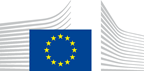 VACANCY NOTICESECONDED NATIONAL EXPERT TO THE EUROPEAN COMMISSION1.	Nature of the tasksGather and analyse information from Open Sources (web sites, online forums, blogs, Social Media, etc.) in order to identify and assess the threat posed to European Commission interests (information, staff and facilities) in all the places of activities within the EU, as well as to EC staff and VIPs travelling on short-term missions abroad.Contribute to Security Investigations and various Analysis reports by performing regular and ad hoc Open Sources Intelligence (OSINT) research and drafting OSINT reports. Support and advice Investigators and Analysts (in the Counter Terrorism and Counter Intelligence fields) on OSINT-related matters.Contribute to improve OSINT-related capacity of the Unit, by identifying and/or developing specific IT tools and techniques and by performing knowledge dissemination activities.Contribute to set up and develop IT systems performing proactive threat monitoring on Open Sources.Maintain and further develop operational relations as well as keep regular exchanges with relevant MS services and other EU Institutions/Bodies and International Organizations, in the field of Open Sources Intelligence.Represent the Security Directorate in meetings at expert level.2.	Main qualificationsa) Eligibility criteriaThe following eligibility criteria must be fulfilled by the candidate in order to be seconded to the Commission. Consequently, the candidate who does not fulfil all of these criteria will be automatically eliminated from the selection process.•	Professional experience: at least three years of professional experience in administrative, legal, scientific, technical, advisory or supervisory functions which are equivalent to those of function group AD;•	Seniority: candidates must have at least one year seniority with their employer, that means having worked for an eligible employer as described in Art. 1 of the SNE decision on a permanent or contract basis for at least one year before the secondment; •	Linguistic skills: thorough knowledge of one of the EU languages and a satisfactory knowledge of another EU language to the extent necessary for the performance of the duties. SNE from a third country must produce evidence of a thorough knowledge of one EU language necessary for the performance of his duties.b)	Selection criteriaDiploma - university degree or - professional training or professional experience of an equivalent level  in the field(s) : Internet security, information technology, data analysis.Professional experienceA professional experience in relation to the above-mentioned tasks of at least 3 years is required. More specifically, candidates should have experience in:Collecting in a structured way and analyzing information from Open Sources in relation to security threats (particularly, espionage, terrorism, and/or violent forms of extremism/activism, crime).Monitoring open sources and social networks in relation to the above mentioned threat factors. To this end, advanced expertise in online searches, specialized search engines and databases, platform-specific information gathering and analysis techniques, multi-lingual text mining, and any other OSINT-related techniques is required.Writing clear, schematic, concise, sound and accurate OSINT research reports, notes or briefings.Communicating clearly and effectively.Delivering qualitative results in tight deadlines and under pressure.Professional experience in setting up OSINT capabilities (tools, procedures, knowledge-sharing), as well as in technical implementation of OSINT tools set would be a strong asset.The candidate should have sound judgement capabilities, accuracy, sense of initiative and ability to discern key details and subtleties. He/she should be able to carry out his/her work within a small multinational team, under the supervision of the Team Leader. He/she should have a general understanding of the functioning of the European Union, and especially of the European Commission..Language(s) necessary for the performance of dutiesThe above-mentioned activities are mainly conducted in English, while they may occasionally be carried out in other EU languages. Consequently, thorough drafting and oral skills in English are required. Knowledge of other languages is considered as an asset.3.	Submission of applications and selection procedureCandidates should send their application according to the Europass CV format (http://europass.cedefop.europa.eu/en/documents/curriculum-vitae) in English, French or German only to the Permanent Representation / Diplomatic Mission to the EU of their country, which will forward it to the competent services of the Commission within the deadline fixed by the latter. The CV must mention the date of birth and the nationality of the candidate. Not respecting this procedure or deadlines will automatically invalidate the application.Candidates are asked not to add any other documents (such as copy of passport, copy of degrees or certificate of professional experience, etc.). If necessary, these will be requested at a later stage. Candidates will be informed of the follow-up of their application by the unit concerned.4.	Conditions of the secondmentThe secondment will be governed by the Commission Decision C(2008)6866 of 12/11/2008 laying down rules on the secondment to the Commission of national experts and national experts in professional training (SNE Decision).The SNE will remain employed and remunerated by his/her employer during the secondment. He/she will equally remain covered by the national social security system. Unless for cost-free SNE, allowances may be granted by the Commission to SNE fulfilling the conditions provided for in Art. 17 of the SNE decision. During the secondment, SNE are subject to confidentiality, loyalty and absence of conflict of interest obligations, as provided for in Art. 6 and 7 of the SNE Decision.If any document is inexact, incomplete or missing, the application may be cancelled.Staff posted in a European Union Delegation are required to have a security clearance (up to SECRET UE/EU SECRET level according to Commission Decision (EU, Euratom) 2015/444 of 13 March 2015, OJ L 72, 17.03.2015, p. 53).The selected candidate has the obligation to launch the vetting procedure before getting the secondment confirmation.5.	Processing of personal dataThe selection, secondment and termination of the secondment of a national expert requires the Commission (the competent services of DG HR, DG BUDG, PMO and the DG concerned) to process personal data concerning the person to be seconded, under the responsibility of the Head of Unit of DG HR.DDG.B4. The data processing is subject to the SNE Decision as well as the Regulation (EU) 2018/1725. Data is kept by the competent services for 10 years after the secondment (2 years for not selected or not seconded experts).You have specific rights as a ‘data subject’ under Chapter III (Articles 14-25) of Regulation (EU) 2018/1725, in particular the right to access, rectify or erase your personal data and the right to restrict the processing of your personal data. Where applicable, you also have the right to object to the processing or the right to data portability.You can exercise your rights by contacting the Data Controller, or in case of conflict the Data Protection Officer. If necessary, you can also address the European Data Protection Supervisor. Their contact information is given below.Contact informationThe Data ControllerIf you would like to exercise your rights under Regulation (EU) 2018/1725, or if you have comments, questions or concerns, or if you would like to submit a complaint regarding the collection and use of your personal data, please feel free to contact the Data Controller, HR.DDG.B.4, HR-MAIL-B4@ec.europa.eu.The Data Protection Officer (DPO) of the CommissionYou may contact the Data Protection Officer (DATA-PROTECTION-OFFICER@ec.europa.eu) with regard to issues related to the processing of your personal data under Regulation (EU) 2018/1725.The European Data Protection Supervisor (EDPS)You have the right to have recourse (i.e. you can lodge a complaint) to the European Data Protection Supervisor (edps@edps.europa.eu) if you consider that your rights under Regulation (EU) 2018/1725 have been infringed as a result of the processing of your personal data by the Data Controller.To the attention of candidates from third countries: your personal data can be used for necessary checks.Post identification:(DG-DIR-UNIT)HR-DS-1Head of Unit:Email address:Telephone:Number of available posts:Suggested taking up duty:Suggested initial duration:Place of secondment:Dick DOKTERdick.dokter@ec.europa.eu  +32 2 29 5228213rd quarter 2021 2 years1 Brussels   Luxemburg   Other: ……………..    With allowances                     Cost-freeThis vacancy notice is also open to    the following EFTA countries :
	 Iceland   Liechtenstein   Norway   Switzerland
	 EFTA-EEA In-Kind agreement (Iceland, Liechtenstein, Norway)
    the following third countries:
    the following intergovernmental organisations:This vacancy notice is also open to    the following EFTA countries :
	 Iceland   Liechtenstein   Norway   Switzerland
	 EFTA-EEA In-Kind agreement (Iceland, Liechtenstein, Norway)
    the following third countries:
    the following intergovernmental organisations: